Find the words. Label the pictures.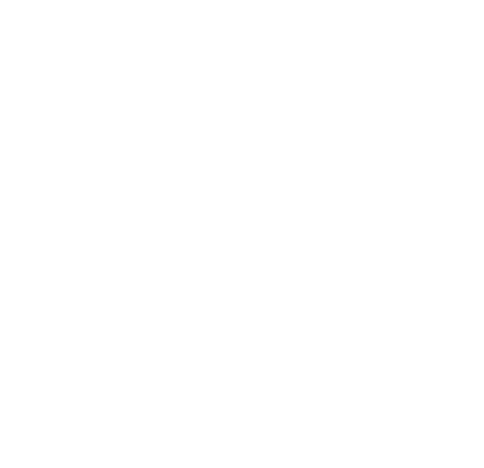 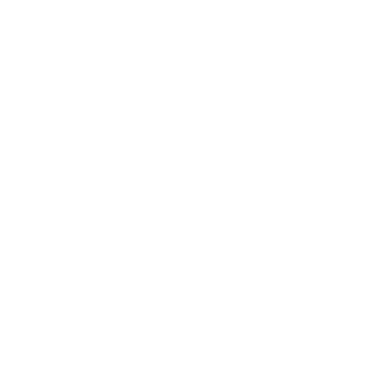 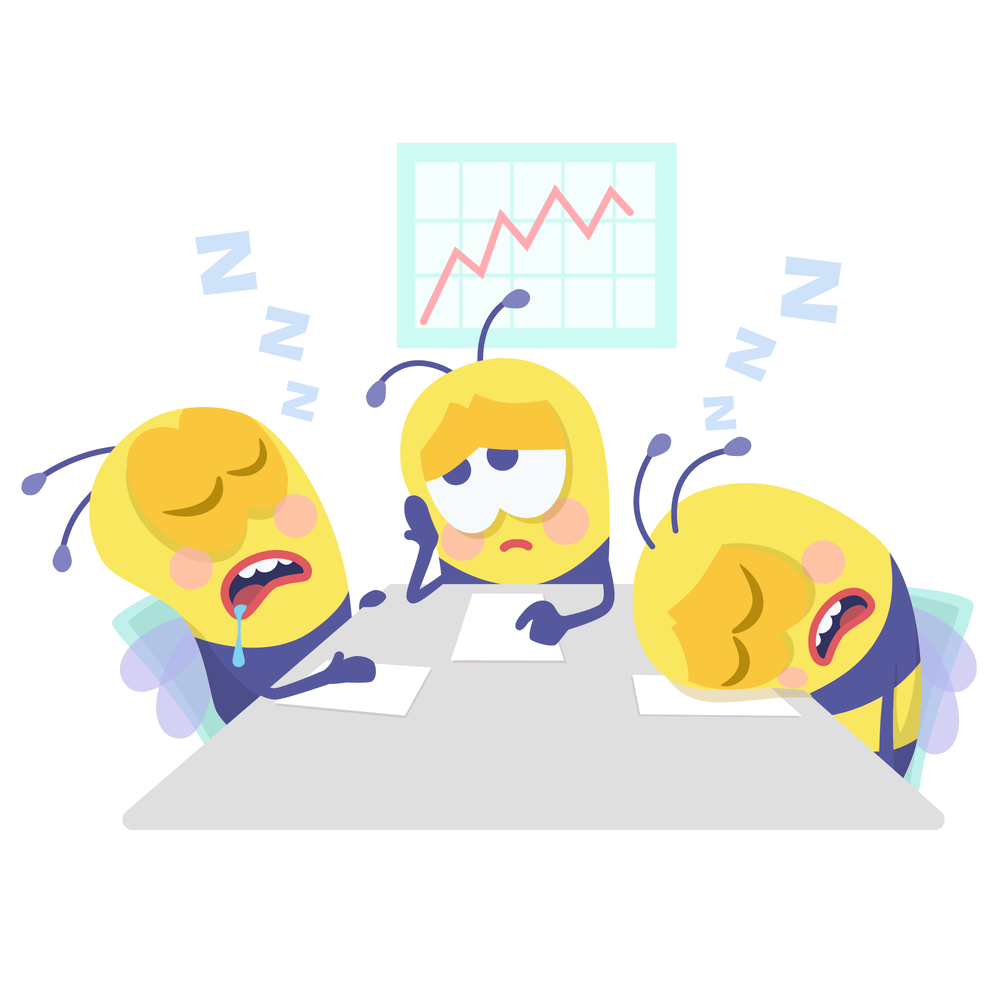 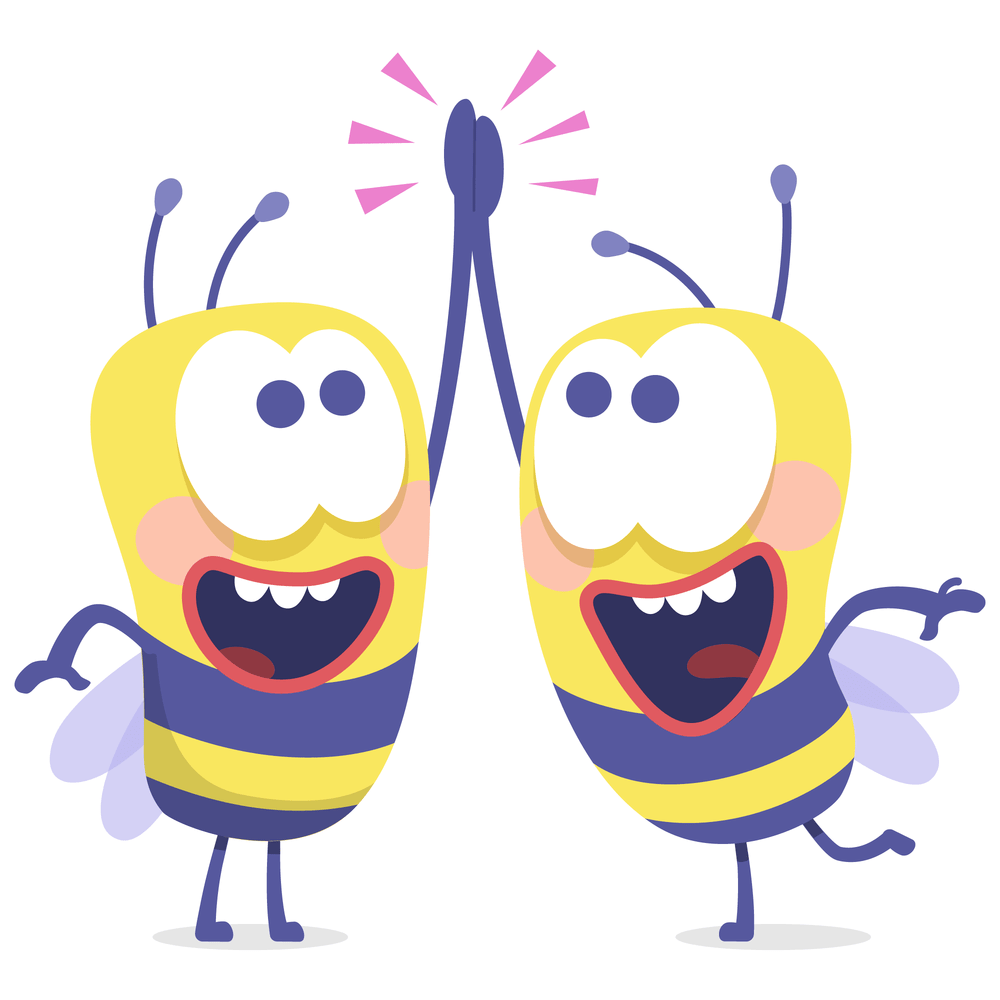 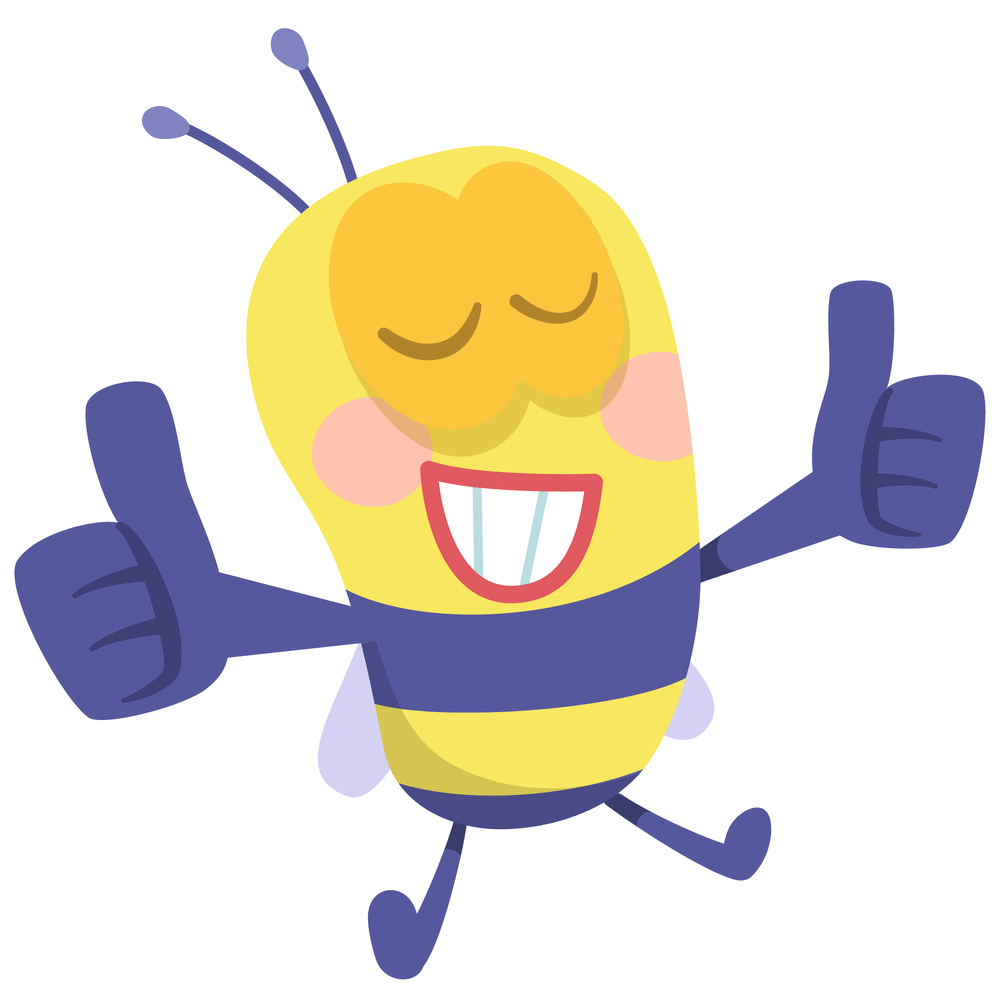 ____________________                            b) ____________________                            c) ____________________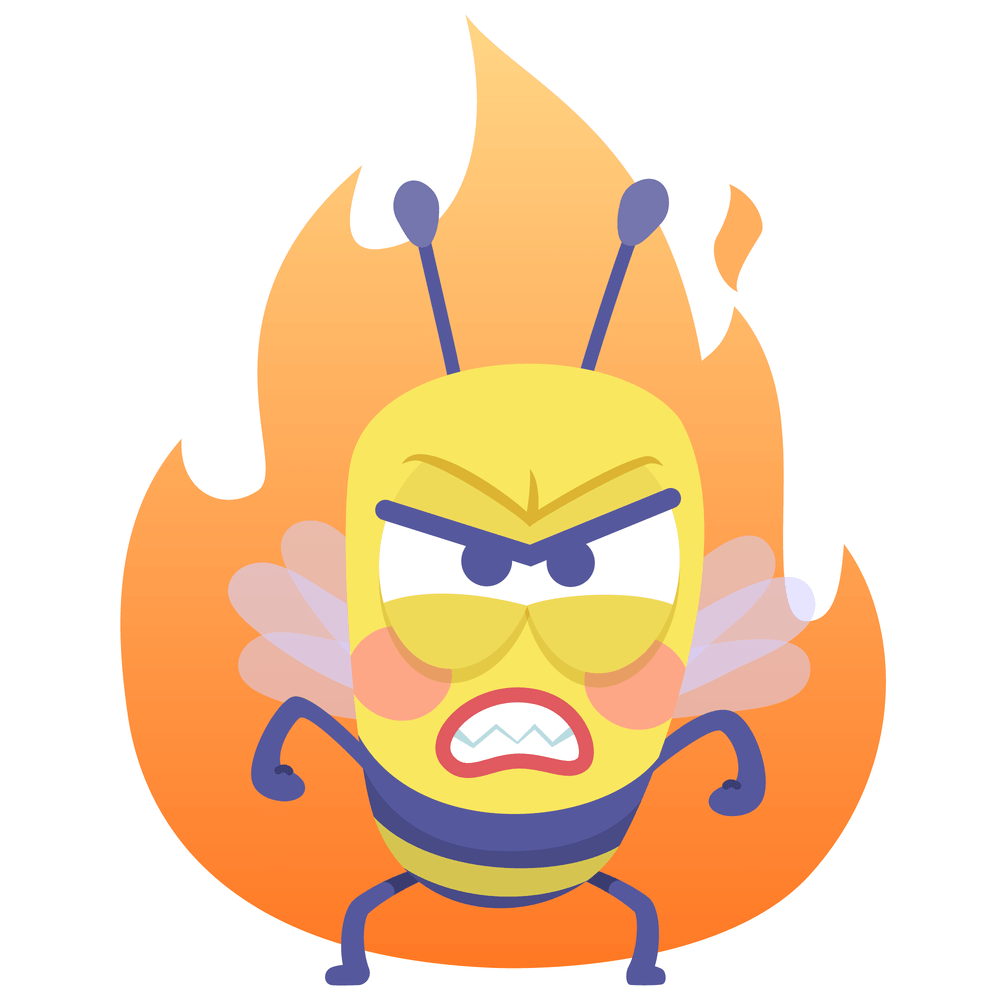 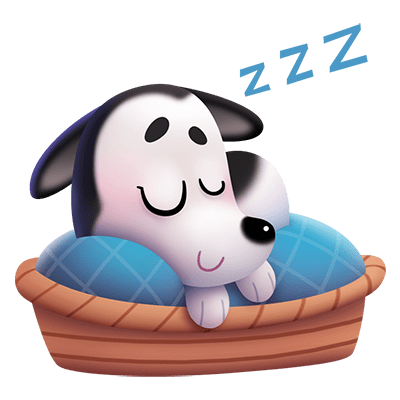 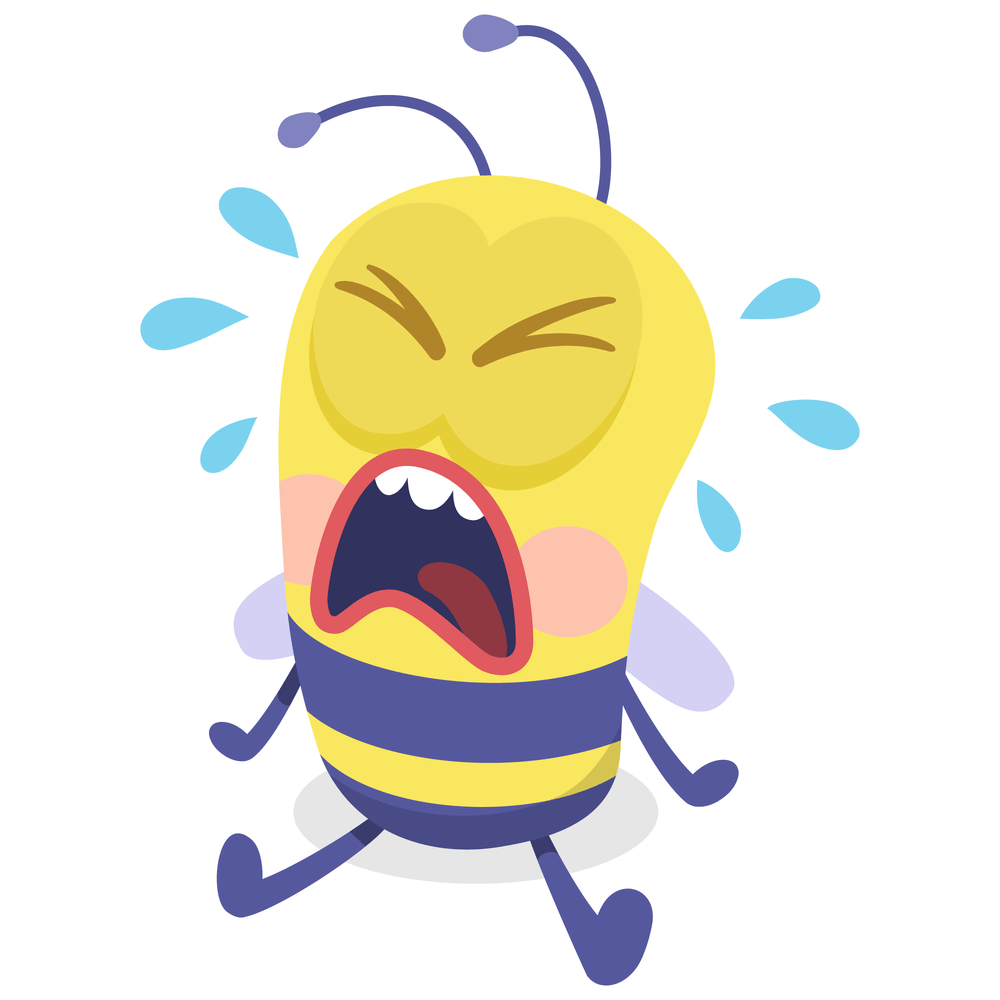 d)____________________                            e) ____________________                            f) ____________________Answer keyh a p p y   s a d   s l e e p y  t I r e d   a n g r y   g r e a tA) tired, b) happy, c) great d) angry, e) sad f) sleepyName: ____________________________    Surname: ____________________________    Nber: ____   Grade/Class: _____Name: ____________________________    Surname: ____________________________    Nber: ____   Grade/Class: _____Name: ____________________________    Surname: ____________________________    Nber: ____   Grade/Class: _____Assessment: _____________________________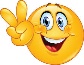 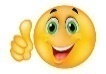 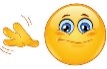 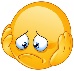 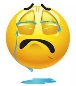 Date: ___________________________________________________    Date: ___________________________________________________    Assessment: _____________________________Teacher’s signature:___________________________Parent’s signature:___________________________